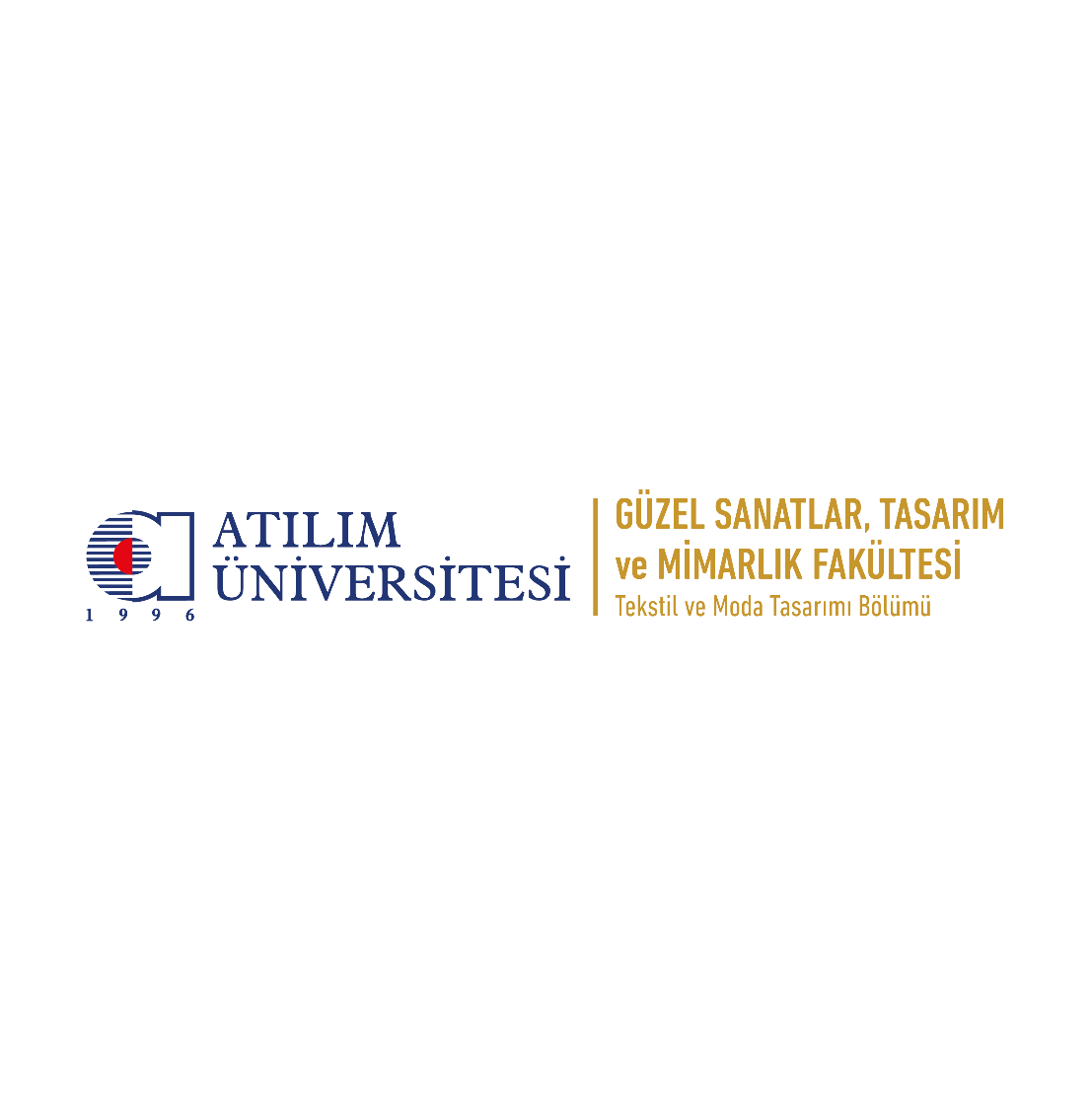 STAJ DOSYASIGELECEĞE İZ BIRAKIN!ATILIM ÜNİVERSİTESİ – İNCEK YERLEŞKESİKızılcaşar Mahallesi, 1184. Cadde, No: 13, 06830, İncek, Gölbaşı – Ankara – TürkiyeTel: +90 (312) 586 80 00 – Fax: +90 (312) 586 80 90 – atiliminfo@atilim.edu.trT.C.NOÖĞR.NOAdıSoyadı